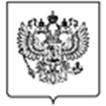 МИНФИН РОССИИФЕДЕРАЛЬНАЯ НАЛОГОВАЯ СЛУЖБАУПРАВЛЕНИЕ ФЕДЕРАЛЬНОЙ НАЛОГОВОЙ СЛУЖБЫ ПО НИЖЕГОРОДСКОЙ ОБЛАСТИ(УФНС России по Нижегородской области)ПРОТОКОЛ ЗАСЕДАНИЯОБЩЕСТВЕННОГО СОВЕТА ПРИ УФНС РОССИИПО НИЖЕГОРОДСКОЙ ОБЛАСТИг. Нижний Новгород____________________________Председательствовал: заместитель председателя Общественного совета при УФНС России по Нижегородской области А.М. Соколов.Присутствовали: член штаба, руководитель рабочей группы «Честная, эффективная экономика» Нижегородского регионального отделения Общероссийского Народного Фронта «За Россию», член Совета Нижегородского регионального отделения Общероссийской общественной организации малого и среднего предпринимательства «ОПОРА РОССИИ», И.А. Войнова, директор филиала ФГУП «ВГТРК» ГТРК «Нижний Новгород», Н.М. Зелёный, заместитель председателя Совета региональной национально-культурной автономии татар Нижегородской области, генеральный директор ЗАО «ТИК «Старый Нижний Новгород» В.П. Камальдинов, директор ФБУЗ «Приволжский окружной медицинский центр» Федерального медико-биологического агентства С.В. Романов, генеральный директор Нижегородской ассоциации промышленников и предпринимателей В.Н. Цыбанев, Президент Палаты адвокатов Нижегородской области Н.Д. Рогачев, заместитель генерального директора Торгово-промышленной палаты Нижегородской области В.П. Сажин, Уполномоченный по защите прав предпринимателей в Нижегородской области, председатель общероссийской общественной организации «Деловая Россия» П.М. Солодкий, директор филиала ФГБУ «Редакция «Российская газета» г. Нижний Новгород А.В. Сысоев, декан юридического факультета  ННГУ им. Н.И. Лобачевского, заведующий кафедры гражданского права и процесса юридического факультета ННГУ им. Н.И. Лобачевского, председатель  НРО ООО «Ассоциация юристов России» В.И. Цыганов. Руководитель УФНС России по Нижегородской области: В.А. Большаков. Заместитель руководителя УФНС России по Нижегородской области: Е.В. Агафонова. Начальники отделов Управления: Е.А. Резниченко, И.А. Соболев.Заместители начальника отдела Управления: Д.Л. Дворянинов, Г.Г. Абрамова.Приглашенные: Председатель комитета Законодательного Собрания по бюджету и налогам А.Г. Шаронов.Секретарь Общественного совета при УФНС России по Нижегородской области:                         Е.В. Опарина. Специальные налоговые режимы для малого бизнеса: УСН, ЕНВД, ЕСХН. Особенности и преимущества применения. Типичные ошибки и нарушения												                                                             (Е.А. Резниченко, В.А. Большаков, А.М. Соколов, А.Г. Шаронов, П.М. Солодкий)Решили: Принять к сведению выступление начальника отдела налогообложения юридических лиц Управления Е.А. Резниченко.Предварительные итоги третьего этапа перехода на новую систему применения контрольно-кассовой техники. Итоги предыдущих этапов перехода на новую систему применения ККТ __________________________________________________________________                              (Д.Л. Дворянинов, В.А. Большаков, А.М. Соколов, А.Г. Шаронов, П.М. Солодкий)Решили: Принять к сведению выступление заместителя начальника отдела оперативного контроля Управления Д.Л. Дворянинова.  Одобрить работу Управления по проведению информационной работы предыдущих этапов перехода на новую систему применения контрольно-кассовой техники и подготовки к третьему этапу. Итоги проведения межведомственных комиссий по легализации «теневой» заработной платы _____________________________________________________________________            (Г.Г. Абрамова, В.А. Большаков, А.М. Соколов, В.П. Камальдинов, И.А. Войнова)Решили:3.1. Принять к сведению выступление заместителя начальника отдела налогообложения доходов физических лиц и администрирования страховых взносов Г.Г. Абрамовой.3.2. 	Отметить, что работа по проведению межведомственных комиссий по легализации «теневой» заработной платы проводится на достаточно высоком уровне.О повышении эффективности использования инструментов налогового администрирования и добровольном уточнении налоговых обязательств. Сервис «Налоговый калькулятор по расчетам налоговой нагрузки» _______________________________________________________________________(И.А. Соболев, В.А. Большаков, А.Г. Шаронов, А.В.Сысоев)Решили:4.1. Принять к сведению выступление начальника отдела анализа и планирования налоговых проверок Управления И.А. Соболева.4.2. Дополнительно включить в план следующего заседания Общественного совета  тему о наиболее востребованных и популярных электронных сервисах ФНС России.«04» июня  2019 года                                                                                                        №    11Руководитель УФНС России по Нижегородской области                               В.А. БольшаковЗаместитель председателя Общественного совета при УФНС России по Нижегородской области                               А.М. Соколов 